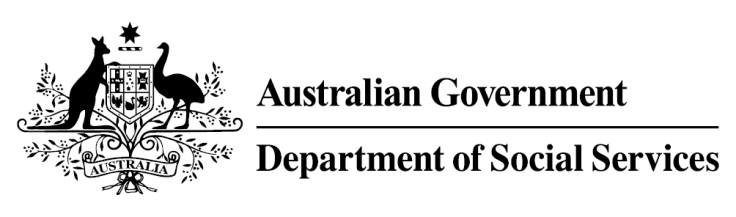 
Try, Test and Learn FundInitiative: Finding StrengthsLocation: VictoriaWhat are we trying to achieve? Improvements in the education and employment outcomes of people with undiagnosed learning difficulties who are offenders on parole or on community correction orders, and/or recovering from drug use, and living in the Hume Region of Victoria.  What is Finding Strengths? Participants in this project will be referred by the Victorian Department of Justice and Community Safety. They will have been assessed by the department as having a high to moderate risk of reoffending, as well as a high to moderate need for education and employment support. People referred to Finding Strengths will be assessed by a registered psychologist or speech pathologist and those with one or more learning difficulties will have their condition explained and profiled. They will be offered a place in a two-day-a-week, accredited training and treatment program specifically designed for adults with learning difficulties. Participants will also be provided with work experience opportunities with local employers, and they will be assigned a mentor. Upon successfully completing the training, participants will receive a Certificate II in General Education for Adults. What does the evidence tell us?There exists a group of people for whom day-to-day living in a literacy-based society presents particular barriers to education and work. These barriers can also impact the life choices people make.While learning difficulties are not conditions that automatically lead to crime, research indicates an abnormally high incidence of undiagnosed learning difficulties among offenders. Nearly half of all Australian adult offenders released from prison will return to prison within two years. How is this initiative new and innovative?There does not appear to be any program in Australia offering profiling and treatment of learning difficulties to offenders. Many of the project participants will be unaware they have learning difficulties so this will be the first time they will have access to appropriate supports and modifications enabling them to engage with education. 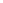 